ПРОКУРАТУРА НА РЕПУБЛИКА БЪЛГАРИЯРАЙОННА ПРОКУРАТУРА КОЗЛОДУЙСПИСЪК НА ЗАДЪЛЖЕНИТЕ СЛУЖИТЕЛИ, НЕПОДАЛИ В СРОК ДЕКЛАРАЦИИ ПО ЧЛ. 35 АЛ. 1 Т. 2 И Т. 4 В ЗАКОНОУСТАОВЕНИЯ СРОК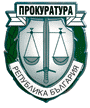 № по редИмена на лицетоДлъжност